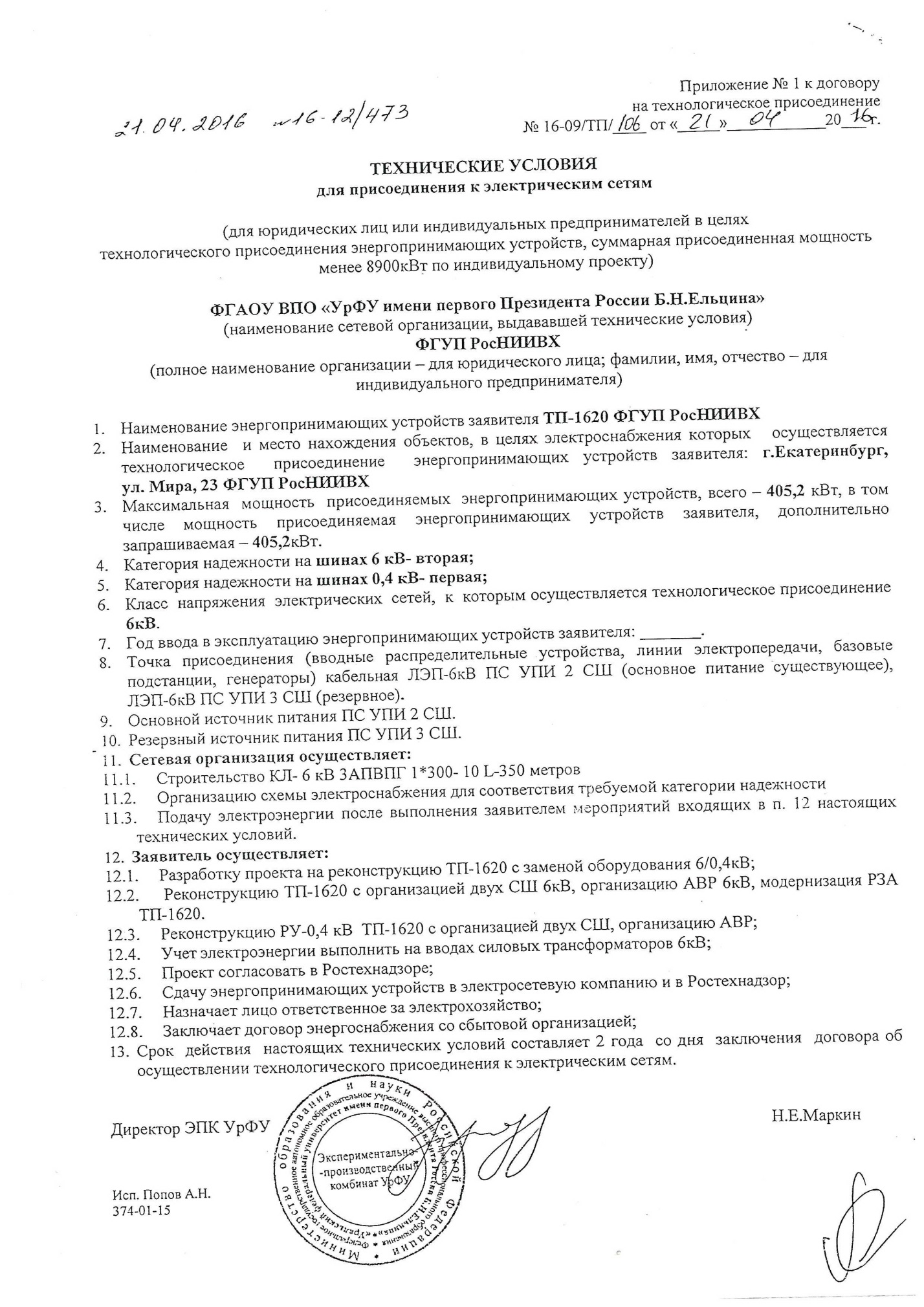 №п/пНаименование этапов 
заданияСодержание этаповОснованиеПрограмма по повышению надежности электроснабжения потребителей ТП-1620Район, место проведения работ (при реализации проекта)РФ, Свердловская область, город Екатеринбург, Вид строительстваТехническое перевооружениеСтадийность проектированияВ одну стадию: разработка рабочей документации Сроки выполнения работ 60 (шестьдесят) дней с даты заключения договораИсходные данные ЗаказчикаЗаказчик предоставляет всю имеющуюся документацию, включая Технические условия для присоединения (приложение к описанию объекта закупки). Подрядчик проводит предпроектное обследование объекта (сбор исходных данных выполняется проектной организацией с выездом на объект).В случае неполноты или отсутствия какой либо информации Исполнитель разрабатывает её самостоятельно и за свой счет.Объем работПроектом предусмотреть: Два взаимно – резервируемых источника питания на ТП-1620.  Секционированную выключателем систему шин в РУ-6 кВ.Вакуумные выключатели в качестве коммутационных аппаратов. Сухие силовые трансформаторы с системой мониторинга температурыРелейную защиту, автоматику и сигнализацию выполнить на базе микропроцессорных устройств РЗА. Систему освещения помещения ТП-1620. Освещение выполнить светодиодными светильниками.На этапе проектирования разработать логику работы микропроцессорных устройств.Выполнить расчет токов короткого замыкания, в том числе на питающей ПС 35 кВ «УПИ».В качестве оперативного тока принять постоянный оперативный ток. В качестве источника постоянного оперативного тока запроектировать шкаф оперативного тока на аккумуляторных батареях. Проектом рассмотреть вариант замены существующих НКУ-0,4 кВ, силовых трансформаторов  и высоковольтных ячеек. Оптимизировать схемы распределения  электрической энергии в РУ 0,4 кВ ТП-1620 (возможно уменьшить кол-во щитов). Шкафы НКУ должны быть однорядными, шкафного типа,  одностороннего обслуживания. Ячейки с модульными выкатными выключателями. Прокладку кабелей выполнить в существующих кабельных каналах. В случае отсутствия свободных кабельных полок проектом предусмотреть дополнительные. В случае необходимости выполнить кабельные эстакады. Силовые и контрольные кабели, которые по всей длине прокладываются только в помещениях с нормальной (невзрывоопасной) средой, должны быть с медными жилами, не бронированные, не распространяющие горение (категория "А" по ГОСТ IEC 60332-3-22-2005), с пониженным дымо- и газовыделением (LS). Силовые и контрольные кабели, которые прокладываются и за пределы помещений с нормальной средой, должны быть бронированными, с медными жилами, не распространяющие горение (категория "А" по ГОСТ IEC 60332-3-22-2005), с пониженным дымо- и газовыделением (LS), с антикоррозионным покрытием. Применение проводов и кабелей с полиэтиленовой изоляцией или оболочкой запрещается. Проектом предусмотреть разработку строительной части. В строительной части предусмотреть подготовку оснований под вновь проектируемое оборудование, выравнивание существующего пола, изготовление новых крышек кабельных каналов, восстановление кабельных каналов.  Предусмотреть в составе рабочей документации заземление. Разработать и согласовать с Заказчиком опросные листы на каждую единицу оборудования. Производителя, тип оборудования, комплектующих, запасных частей и материалов согласовать с Заказчиком на стадии проектирования.В документации выполнить монтажные схемы подключения силовых и контрольных кабелей с указанием точной маркировки клеммных соединений.Документацию разработать в соответствии с действующими нормативными документами и требованиями.Согласовать рабочую документацию с энергоснабжающей организацией, выдавшей технические условия (п.1.3.2 Правил технической эксплуатации электроустановок потребителей, приказ Минэнерго РФ от 13.01.2003 № 6);Оформленный проект передать в Уральское управление Ростехнадзора для допуска в эксплуатацию энергоустановки (приказ Федеральной службы по экологическому, технологическому и атомному надзору от 07 апреля 2008 года № 212) 8Особые условияРабочую документацию разбить на 2 пусковых комплекса.Объем пусковых комплексов согласовать с Заказчиком.На каждый пусковой комплекс должен быть комплект рабочей документации, опросные листы, спецификация, смета.Сметную документацию разработать согласно техническим условиям Заказчика. В сметной документации предусмотреть затраты   на демонтаж оборудования, транспортировку оборудовании и материалов, уборку мусора, восстановления элементов, с учетом пуско-наладочных работ и испытаний.Сметную документацию рассчитать в 2-х уровнях цен (базовые цены 2001 года и текущий уровень цен) с применением индексов перевода сметной стоимости строительства на момент выхода сметной документации.Документацию необходимо предоставить на печатных и электронных носителях в формате EXCEL и в программном файле Гранд-смета.9Сведения по отводу земельного участка 9.1. Отвод земли не требуется, работы будут осуществляться в пределах действующей площадки ТП-1620.10Требования к ПСД10.1 Подрядчик передает Заказчику материалы в трех экземплярах в бумажном виде и трех экземплярах в электронном виде на CD/flash диске.10.2 Документация разрабатывается Исполнителем с использованием программного обеспечения: для текста - MicrosoftWord, MicrosoftExcel; для графической части – AutoCAD (DWF), Visio (VSD); календарных планов-графиков - MicrosoftProject.10.3 Все документы в электронном виде должны иметь формат, позволяющий осуществлять редактирование, включая вставленные рисунки и графики.10.4 Табличные материалы в формате Excel должны быть представлены в незащищенном виде с сохранением всех расчетных формул, макросов и связей.10.5 Вся документация  предоставляется на русском языке.